RanaAdelRanaAdel.325332@2freemail.com 	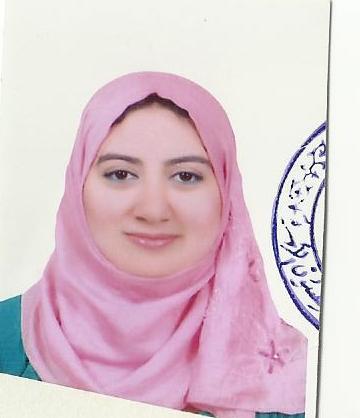 Objective Position as an English teacher Certifications Seminar in teaching soft skillsICDL certificateIELTS band 6Experience worked as an English teacher at alnashaaelsaleh private school.Worked before as an instructor English –translator,sept.2008,nov,2009.Worked before at noran language institute,almutared Providing a stimulating learning environment for Grammar classes in which students can develop their grammatical skills to their full potential English Teacher, nov,2008 – jul. 2009 British institution for languages and computer-BILC-dameitta,EGYPT.Utilized computer-assisted educational resources to promote English Grammar and Composition writing skills to 12th graders Prepared, facilitated, and implemented remedial programs for Adult students requiring extra help Evaluated and communicated progress made by students, and networked with other professionals to discuss students needs on individual basis Wrote and taught dynamic lesson plans Teaching soft skills(how to control your body language , and prepare your presentations effectively)Written translator –all kinds of written translationKey Competencies A talent for involving and inspiring students of all ability levels Ability to effectively establish rapport with students from diverse cultural backgrounds and to tailor English teaching methods to suit their individual needs Excellent written and verbal communication abilities, with tested skills of conveying the subject material in an accessible and inductive manner Highly developed computer skills, with comprehensive experience of exploiting technology in the classroom to make the most of the learning experience Relevant Interests Speech & Debate, Essay Writing, Theatre,. An opportunity to coach extracurricular activities is most welcome.  Education B.A., English and Literature, 2007Ain Shams University,The faculty of Al ALsun